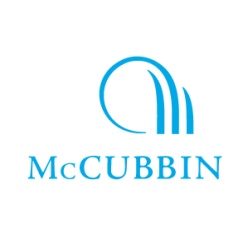 McCubbin Hosiery, LLC5310 NW 5th Street, Oklahoma City, OK 73127 | P.O. Box 271258, Oklahoma City, OK 73137(405)236-8351 ph | 1-800-654-3201 | (405)236-8389 fxApplication for Net 30-Day Credit Account and Personal Guarantee of PaymentApplication for Net 30-Day Credit Account and Personal Guarantee of PaymentApplication for Net 30-Day Credit Account and Personal Guarantee of PaymentApplication for Net 30-Day Credit Account and Personal Guarantee of PaymentApplication for Net 30-Day Credit Account and Personal Guarantee of PaymentApplication for Net 30-Day Credit Account and Personal Guarantee of PaymentBusiness Contact InformationBusiness Contact InformationBusiness Contact InformationBusiness Contact InformationBusiness Contact InformationBusiness Contact InformationCompany name:Company name:Company name:Company name:Company name:Company name:Phone:Phone:Phone:Fax:Fax:Fax:Email:Email:Email:Website:Website:Website:Billing Address:Billing Address:Billing Address:Billing Address:Billing Address:Billing Address:City:City:City:State:State:ZIP Code:Shipping Address (if different):Shipping Address (if different):Shipping Address (if different):Shipping Address (if different):Shipping Address (if different):Shipping Address (if different):City:City:City:State:State:ZIP Code:Business and Credit InformationBusiness and Credit InformationBusiness and Credit InformationBusiness and Credit InformationBusiness and Credit InformationBusiness and Credit InformationRegistered Business Address:Registered Business Address:Registered Business Address:Registered Business Address:Registered Business Address:Registered Business Address:City:City:City:State:State:ZIP Code:How long at current address?How long at current address?How long at current address?How long at current address?How long at current address?How long at current address?Telephone:Fax:Fax:E-mail:E-mail:E-mail:Date business commenced:Date business commenced:Date business commenced:Date business commenced:Date business commenced:Date business commenced:Sole proprietorship:Partnership:Partnership:Corporation:Corporation:Other:Owner Name: Owner Name: SSN:SSN:DOB:DOB:Federal Tax ID# Federal Tax ID# Federal Tax ID# Sales Tax ID#Sales Tax ID#Sales Tax ID#Bank name:Bank name:Bank name:Bank name:Bank name:Bank name:Bank address:Bank address:Bank address:Phone:Phone:Phone:City:City:City:State:State:ZIP Code:Type of account:Account number:Account number:Account number:Account number:Account number:SavingsCheckingOtherBusiness/trade referencesBusiness/trade referencesBusiness/trade referencesBusiness/trade referencesBusiness/trade referencesBusiness/trade referencesCompany name:Company name:Company name:Company name:Company name:Company name:Address:Address:Address:Address:Address:Address:City:City:City:State:State:ZIP Code:Phone:Fax:Fax:E-mail:E-mail:E-mail:Type of account:Type of account:Type of account:Type of account:Type of account:Type of account:Company name:Company name:Company name:Company name:Company name:Company name:Address:Address:Address:Address:Address:Address:City:City:City:State:State:ZIP Code:Phone:Fax:Fax:E-mail:E-mail:E-mail:Type of account:Type of account:Type of account:Type of account:Type of account:Type of account:Company name:Company name:Company name:Company name:Company name:Company name:Address:Address:Address:Address:Address:Address:City:City:City:State:State:ZIP Code:Phone:Fax:Fax:E-mail:E-mail:E-mail:Type of account:Type of account:Type of account:Type of account:Type of account:Type of account:Business/Affiliated entititesBusiness/Affiliated entititesBusiness/Affiliated entititesBusiness/Affiliated entititesCompany name:Company name:Company name:Company name:Address:Address:Address:Address:City:City:State:ZIP Code:Phone:Fax:E-mail:E-mail:Type of account:Type of account:Type of account:Type of account:Company name:Company name:Company name:Company name:Address:Address:Address:Address:City:City:State:ZIP Code:Phone:Fax:E-mail:E-mail:Type of account:Type of account:Type of account:Type of account:Company name:Company name:Company name:Company name:Address:Address:Address:Address:City:City:State:ZIP Code:Phone:Fax:E-mail:E-mail:Type of account:Type of account:Type of account:Type of account:If in business for one year or less, please describe your experience in children’s wear or retail sales:If in business for one year or less, please describe your experience in children’s wear or retail sales:If in business for one year or less, please describe your experience in children’s wear or retail sales:If in business for one year or less, please describe your experience in children’s wear or retail sales:AgreementAgreementAgreementAgreementI hereby authorize all references listed, including banks, to release any and all information pertaining to my account. I hereby agree to pay in full within the prescribed terms of sale, Net 30, and understand accounts past due 31 days from invoice date will be subject to a monthly service charge of 1 ½%. I further agree to pay any and all legal fees as well as interest accrued if necessary to collect. I also personally guarantee the payment of all debts by the above-named business to McCubbin Hosiery, LLC.I hereby authorize all references listed, including banks, to release any and all information pertaining to my account. I hereby agree to pay in full within the prescribed terms of sale, Net 30, and understand accounts past due 31 days from invoice date will be subject to a monthly service charge of 1 ½%. I further agree to pay any and all legal fees as well as interest accrued if necessary to collect. I also personally guarantee the payment of all debts by the above-named business to McCubbin Hosiery, LLC.I hereby authorize all references listed, including banks, to release any and all information pertaining to my account. I hereby agree to pay in full within the prescribed terms of sale, Net 30, and understand accounts past due 31 days from invoice date will be subject to a monthly service charge of 1 ½%. I further agree to pay any and all legal fees as well as interest accrued if necessary to collect. I also personally guarantee the payment of all debts by the above-named business to McCubbin Hosiery, LLC.I hereby authorize all references listed, including banks, to release any and all information pertaining to my account. I hereby agree to pay in full within the prescribed terms of sale, Net 30, and understand accounts past due 31 days from invoice date will be subject to a monthly service charge of 1 ½%. I further agree to pay any and all legal fees as well as interest accrued if necessary to collect. I also personally guarantee the payment of all debts by the above-named business to McCubbin Hosiery, LLC.SignaturesSignaturesSignaturesSignaturesPrint Name: Title:Date:Print Name: Title:Date:Print Name: Title:Date:Print Name: Title:Date: